Совет депутатов четвертого созыва Карагайского сельского поселения/Первая сессия четвертого созыва/Решение № 01-03                                                                                                   Чечимот 20.09.2018 г.с. КарагайОб образовании мандатной комиссии сельскогоСовета депутатов МО Карагайское сельское поселение.    В соответствии с Федеральным Законом № 131-ФЗ от 06 октября 2003г. « Об общих принципах организации местного самоуправления в Российской Федерации», сельский Совет депутатов  МО Карагайское сельское поселение                                                           РЕШИЛ:Образовать  Мандатную комиссию сельского Совета депутатов МО Карагайское сельское поселение в составе 3 человек:- Аланову Ларису Юрьевну - депутат от избирательного округа № 1      - Ожигову Елену Федоровну - депутат от избирательного округа № 2            - Тасамаеву Ирину Владимировну  - депутат от избирательного округа № 2          Избрать  председателем  Мандатной  комиссии:Аланову Ларису Юрьевну  - депутата от избирательного округа № 12.Настоящее  Решение вступает в силу с момента его принятия.Глава  МО Катандинского сельского поселения                              А.Г.Алексеев                              Республика Алтай Усть-Коксинский районМуниципальное образование Карагайское сельское поселениеСельский Совет депутатов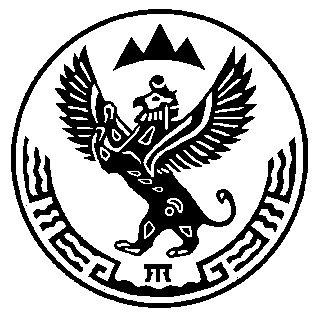 Алтай Республиканыҥ Кöксуу-Оозы аймагындаМуниципал тозолмо Карагайдагы jурт jеезениҥДепутаттардын iурт Соведи